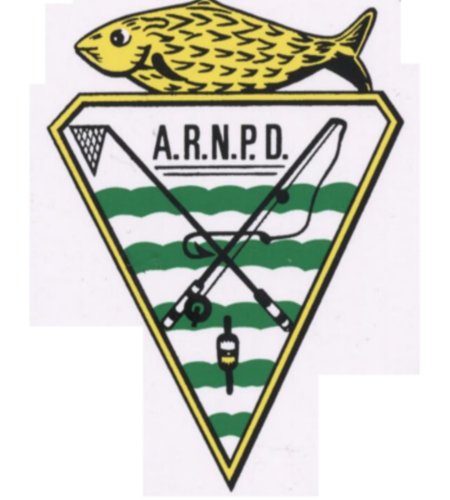 NIB:003300003498000525641